Purpose: To foster a culture of collaboration for supporting student success.Outcome: To model the collaborative inquiry process for analyzing data warehouse data to inform recommendations for Spring 2018.Activating and Engaging:What is your VISION for Whites Creek HS students?Ready/preparedSeeing education at the bridge to lifeEquipped for life and high paying jobsSelf-regulatory skills (listen/focus)Self worthGlobal perspectiveAble to collaborate with diverse peopleOwnership for learning—life long learnersExploring and Discovering:Data observations by groups of the following data sets:MNPS Date Warehouse Assessment Summary for MAP, ACT, and EOCMNPS Data Warehouse Attendance Dashboard for 2016-2017 and 2017-2018MNPS Data Warehouse Behavior Dashboard for 2016-2017 and 2017-2018Observations: Achievement DataThe 11th grade distribution for MAP different from 9th and 10th.Students scored lowest on Algebra and Chemistry EOC than Biology EOC.The lowest score on ACT is math.Attendance Data Overall % dropped this yearThe 11th grade cohort in 16-17 had the best attendance and as 12th graders have the best attendance rate this year.In both years, sophomores have the highest absent percentage.38.7% of students are chronically absent.Behavior DataReduction in the total no. of incidents this year.  (4000 last year; 900 to date this year)SWD DataLast year 34 students had 1-2 OSS.  This year, it’s 14.10+ OSS last year was 8.  Now only 1.The highest no. of incidents are by 10th grade males.  Somewhat the same for both years.Severity distribution for OSS is 3, which is same as last year.Organizing and IntegratingTraffic Light Protocol for recommendations    (highlight means multiple response)Exit Ticket ReflectionsWhat actions might you take as a result of our conversation today?Build parent relationships with phone calls not emails—(3)Use data warehouse! The time investment is worth it.Collaborate with math and English teachers to reinforce standards.Participate more in collaborative dialogue voicing my opinion not being passiveDrill down into the dataHave collaborative conversations around data, looking at data trendsBe more consistent in enforcement of rules.—(2)Engage/activate more intentionallyUse more positive reinforcementSpeak with my principalEstablish set policies within my classroom that I can maintain and uphold Utilize data to get a better understanding of my students—(4)Be more realisticGive them the best I have everyday Model the excellence I expect of themHave more engaging lessons so students want to be in my classroom—(3)Communicate/express concern about students with instructors before it becomes a problemStop “babying” studentsUse data to help students improveOne on one conferencingCollaborative referralThis could work if we could get past the GIANT obstacle that is student buy-inBe more alert to student absences Work on by disciplineHave a balanced work and homeSpend more time developing relationships with studentsCollaborate with parents—(2)Open line of communication and relationshipsEncourage highly effective teachers to work at WCHSMake learning interesting and fun and also more rigorCelebrate small victoriesBreak my class into collaborative learning processHave data conference with my students who are not doing wellGive more consistent, real time feedbackDevelop better understanding of data and its meaningBuild relationshipsMaking observations of dataUse data for positive dataMeeting FeedbackHow was the Meeting?Stop Doing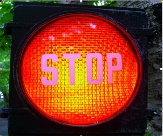 Guessing and making excuses—(2)Having low expectationsAllowing students to distract entire class (be able to get them out)Allowing students to linger in the halls—have a place for them to go when being ridiculously distracted2nd lunch disrupts the flow of classNot following up grades/consequences/attendance, etc.Advancing to next class without passing first levelWhat we have done, which is stop focusing so much on the dress code (i.e. hoodie)Allowing student to be removed or leave valuable instructional timeMeasuring by grades Writing referrals (e.g. talking in class…stop doing this)Spoon feedingBeing passiveBeing slow to issue referral notices to studentsStop coming to school without notebook/pencilsTolerated absences in all gradesClasses without teachers (subs)PLTTruancyLetting tardies slideHigh turnover rate of teachersHighlighting deficits—they already know…now what?Culturally biasNegative phone callsBuilding parent relationshipsContinue Doing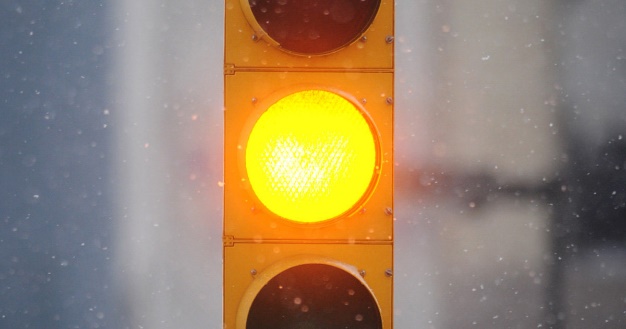 SEL—(2)Provide PLT and intervention for studentsS & I meetings with all stakeholdersContent/academy meetingsPositive reinforcementBuilding relationships and recognizing successes and great students—(2)Conferencing studentsRestorative practicesExpectations still high to overcome gaps—(2)Confronting situations as they occur with my own personal skill setCollaborative referralParent communicationPositive reinforcement—good behaviorCounseling SEL sessionsTutoring after school—(2)Being patientProblem solvingSmall groupsStart Doing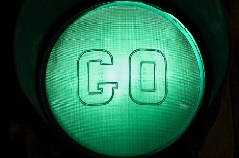 Discussion data collaboratively—(3)Help non-tested subjects with reinforcing non-mastered standards for tested subjectsCollaborative inquiry cycleDemerits/detentionsSystems—consequences for each principal—consistent discipline  (every offense, every time across the board incremental consequences…don’t take as long to administer consequencesEffective communication---MNPS provided alert system for both positive/challenging situation for teachers so they can have immediate data for studentsIncentives to come to tutoringInvolving parents more in a positive way—(2)Rewarding positive behaviorPositive call homesRestorative practices Documenting better—(2)Conflict resolution for fightsContracting parents of students which chronic absencesIncreased interventionsIn regards to develop a global perspective in our students, we need to provide experiences to develop knowledge of other cultures/language.  I use Google Voice.We have to find out the relationship between family divorce & absenteeism.  Collaborative communication for those parents which have difficulty raising kids.More literacy (writing), math, science focusSeeing each teachers’ class every dayConsistent follow-up/feedback—(2)Devise alternate means of engagementCelebrating small victories—(2)Data boardBuilding relationships with all students, particularly SWD—in return learning will take place+∆Review of data observationActual data in hand and not on screen—(2)InformativeEngaging—(2)Linking attendance and behavior to test scoresHaving multiple years was nice—(3)I love the collaborative inquiry chartComparingTime for group work/discussionRelevant data—(6)Feedback to give to adminNice to see dataPaced well—(2)Good intro to dataOrganized—(2)Data/resources preparedNice delivery of materialThere were activitiesLearning was relevant for all teachersUnderstanding how to look at data with an open-mindImportant infoStarted on time—(3)Ended on time—(2)Learned how to access the data warehouseCollaborativeTraffic light protocolThought provokingRespect for timeData in black and whiteAble to speak with colleagues about data and inferences or causesLearning more dataClear outcomes presentedYou did a nice job by being kind to us.  We need it.Length of meetingMore timeGoing deeperIt was difficult to read the data charts without a little guidance—(3)No key for data—(2)We should see all data at once to compare/contrast—(3)No snacksWhat’s the why/main point of meeting—(3)What if you did teams and a scavenger hunt to find specific data sets among all of the data sheets provided…fastest team winsTeacher survey paired with behavior dataWhat’s worked in pastMeeting was spontaneously scheduled—(2)Go at a slightly slower pace when a question is asked to ensure all respondents can hear and reflect accuratelyProvide printed sheet with websites to searchMore solutions to problemsLack of infoActual walk through of mining data using our own laptopsWays to access this informationFew opportunities for cross table collaborations